                   РОССИЙСКАЯ  ФЕДЕРАЦИЯ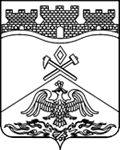                РОСТОВСКАЯ ОБЛАСТЬ       муниципальное бюджетное общеобразовательное учреждение г.Шахты Ростовской области «Средняя общеобразовательная школа №27 имени Д.И.Донского»
		МБОУ СОШ №27 г.Шахты346516 Россия, г. Шахты, Ростовской области, ул. Азовская, 46, тел./факс (8636)26-87-41, e-mail:russchool27@rambler.ru	РАБОЧАЯ ПРОГРАММАпо_____________________________________________________________(указать учебный предмет, курс)Уровень общего образования (класс)_______________________________________________________________(начальное общее, основное общее, среднее общее образование с указанием класса)Количество часов ____________Программа разработана на основеГеография. Примерные рабочие программы. Предметная линия учебников «Полярная звезда» 5-11 классы: пособие для учителей общеобразовательных учреждений/ В.В.Николина, А.И. Алексеев, Е.К. Липкина - М.:Просвещение,2021.(указать примерную программу/программы, издательство, год издания при наличии)г.Шахты2022ПОЯСНИТЕЛЬНАЯ ЗАПИСКАПланируемые результаты освоения учебного предметаЛичностные результаты:Личностным результатом обучения географии в основной школе является формирование всесторонне образованной, инициативной и успешной личности, обладающей системой современных мировоззренческих взглядов, ценностных ориентаций, идейно-нравственных, культурных и этических принципов и норм поведения. Важнейшие личностные результаты обучения географии: 1) воспитание российской гражданской идентичности: патриотизма, любви и уважения к Отечеству, чувства гордости за свою Родину; осознание единства географического пространства России как единой среды проживания населяющих её народов, определяющей общность их исторических судеб; осознание своей этнической принадлежности, усвоение гуманистических и традиционных ценностей многонационального российского общества; воспитание чувства ответственности и долга перед Родиной;2) формирование ответственного отношения к учению, готовности и способности учащихся к саморазвитию и самообразованию на основе мотивации к обучению и познанию, осознанному выбору и построению дальнейшей индивидуальной траектории образования на базе ориентировки в мире профессий и профессиональных предпочтений с учётом устойчивых познавательных интересов;3) формирование целостного мировоззрения, соответствующего современному уровню развития науки и общественной практики, а также социальному, культурному, языковому и духовному многообразию современного мира;4) формирование познавательной и информационной культуры, в том числе развитие навыков самостоятельной работы с учебными пособиями, книгами, доступными инструментами и техническими средствами информационных технологий;5) формирование толерантности как нормы осознанного и доброжелательного отношения к другому человеку, его мнению, мировоззрению, культуре, языку, вере, гражданской позиции; к истории, культуре, религии, традициям, языкам, ценностям народов России и мира;6) освоение социальных норм и правил поведения в группах и сообществах, заданных институтами социализации соответственно возрастному статусу обучающихся, а также во взрослых сообществах; формирование основ социально-критического мышления; участие в школьномсамоуправлении и в общественной жизни в пределах возрастных компетенций с учётом региональных, этнокультурных, социальных и экономических особенностей;7) развитие морального сознания и компетентности в решении моральных проблем на основе личностного выбора; формирование нравственных чувств и нравственного поведения, осознанного и ответственного отношения к собственным поступкам;8) формирование коммуникативной компетентности в образовательной, общественно полезной, учебно-исследовательской, творческой и других видах деятельности;9) формирование ценности здорового и безопасного образа жизни; усвоение правил индивидуального и коллективного безопасного поведения в чрезвычайных ситуациях, угрожающих жизни и здоровью людей;10) формирование экологического сознания на основе признания ценности жизни во всех её проявлениях и необходимости ответственного, бережного отношения к окружающей среде;11) осознание важности семьи в жизни человека и общества, принятиеценности семейной жизни, уважительное и заботливое отношение к членам своей семьи;12) развитие эстетического восприятия через ознакомление с художественным наследием народов России и мира, творческой деятельности эстетической направленности.Метапредметные результаты включают освоенные обучающимися универсальные учебные действия, обеспечивающие овладение ключевыми компетенциями, составляющими основу умения учиться.Метапредметными результатами освоения основной образовательной программы основного общего образования являются:1) овладение навыками самостоятельного приобретения новых знаний, организации учебной деятельности, поиска средств её осуществления;2) умение организовывать свою деятельность, определять её цели и задачи, выбирать средства реализации цели и применять их на практике, оценивать достигнутые результаты;3) формирование умений ставить вопросы, выдвигать гипотезу и обосновывать её, давать определения понятий, классифицировать, структурировать материал, строить логическое рассуждение, устанавливать причинно-следственные связи, аргументировать собственную позицию, формулировать выводы, делать умозаключения, выполнять познавательные и практические задания, в том числе проектные;4) формирование осознанной адекватной и критической оценки в учебной деятельности, умения самостоятельно оценивать свои действия и действия одноклассников, аргументированно обосновывать правильность или ошибочность результата и способа действия, реально оценивать свои возможности достижения цели определённой сложности;5) умение организовывать и планировать учебное сотрудничество и совместную деятельность с учителем и со сверстниками, определять общие цели, способы взаимодействия, планировать общие способы работы;6) формирование и развитие учебной и общепользовательской компетентности в области использования технических средств и информационных технологий (компьютеров, программного обеспечения) как инструментальной основы развития коммуникативных и познавательныхуниверсальных учебных действий; формирование умений рационально использовать широко распространённые инструменты и технические средства информационных технологий;7) умение извлекать информацию из различных источников (включая средства массовой информации, ресурсы Интернета); умение свободно пользоваться справочной литературой, в том числе и на электронных носителях, соблюдать нормы информационной избирательности, этики;8) умение на практике пользоваться основными логическими приёмами, методами наблюдения, моделирования, объяснения, решения проблем, прогнозирования и др.;9) умение работать в группе — эффективно сотрудничать и взаимодействовать на основе координации различных позиций при выработке общего решения в совместной деятельности; слушать партнёра, формулировать и аргументировать своё мнение, корректно отстаивать свою позицию и координировать её с позицией партнёров, в том числе в ситуации столкновения интересов; продуктивно разрешать конфликты на основе учёта интересов и позиций всех их участников, поиска и оценки альтернативных способов разрешения конфликтов;10) умение организовывать свою жизнь в соответствии с представлениями о здоровом образе жизни, правах и обязанностях гражданина, ценностях бытия, культуры и социального взаимодействия.Предметными результатами освоения выпускниками основной школы программы по географии являются:1) формирование представлений о географической науке, её роли в освоении планеты человеком, о географических знаниях как компоненте научной картины мира, об их необходимости для решения современных практических задач человечества и своей страны, в том числе задачи охраны окружающей среды и рационального природопользования;2) формирование первичных навыков использования территориального подхода как основы географического мышления, для осознания своего места в целостном, многообразном и быстро изменяющемся мире и адекватной ориентации в нём;3) формирование представлений и основополагающих знаний о целостности и неоднородности Земли как планеты людей в пространстве и во времени, об основных этапах её географического освоения, особенностях природы, жизни, культуры и хозяйственной деятельности людей, экологических проблемах на разных материках и в отдельных странах;4) овладение элементарными практическими умениями использования приборов и инструментов для определения количественных и качественных характеристик компонентов географической среды, в том числе её экологических параметров;5) овладение основами картографической грамотности и использования географической карты как одного из «языков» международного общения;6) овладение основными навыками нахождения, использования и презентации географической информации;7) формирование умений и навыков использования разнообразных географических знаний в повседневной жизни для объяснения и оценки разнообразных явлений и процессов, самостоятельного оценивания уровня безопасности окружающей среды, адаптации к условиям территории проживания, соблюдения мер безопасности в случае природных стихийных бедствий и техногенных катастроф;8) создание основы для формирования интереса к дальнейшему расширению и углублению географических знаний и выбора географии как профильного предмета на ступени среднего полного образования, а в дальнейшем и в качестве сферы своей профессиональной деятельности.Ценностные ориентиры содержания географииШкольный курс географии играет важную роль в реализации основной цели современного российского образования - формирование всесторонне образованной, инициативной и успешной личности, обладающей системой современных мировоззренческих взглядов, ценностных ориентаций, идейно-нравственных, культурных и этических принципов и норм поведения. В этой связи важнейшей методологической установкой является установка на формирование в его рамках системы базовых национальных ценностей как основы воспитания, духовно-нравственного развития и социализации подрастающего поколения. В ходе обучения географии у выпускника основной школы должны быть сформированы:Ценностные ориентации выпускников основной школы, отражающие их индивидуально-личностные позиции:осознание себя как члена общества на глобальном, региональном и локальном уровнях (житель планеты Земля, гражданин Российской Федерации, житель конкретного региона);осознание целостности географической среды во взаимосвязи природы, населения и хозяйства Земли, материков, их крупных районов и стран;представление о России как субъекте мирового географического пространства, ее месте и роли в современном мире;осознание единства географического пространства России как единой среды обитания всех населяющих ее народов, определяющей общность их исторических судеб;осознание значимости и общности глобальных проблем человечества;Гармонично развитые социальные чувства и качества:патриотизм, принятие общих национальных, духовных и нравственных ценностей;любовь к своему Отечеству, местности, своему региону;гражданственность, вера в Россию, чувство личной ответственности за Родину перед современниками и будущими поколениями;уважение к истории, культуре, национальным особенностям, традициям и образу жизни других народов, толерантность;эмоционально-ценностное отношение к окружающей среде, необходимости ее сохранения и рационального использования.2. Содержание учебного предметаГеография в основной школе — предмет, формирующий у обучающихся систему комплексных социально ориентированных знаний о Земле как планете людей, об основных закономерностях развития природы, о размещении населения и хозяйства, об особенностях и о динамике главных природных, экологических, социально-экономических, политических процессов, протекающих в географическом пространстве, o проблемах взаимодействия природы и общества, об адаптации человека к географическим условиям проживания, о географических подходах к устойчивому развитию территорий.Целями изучения географии в основной школе являются:— формирование системы географических знаний как компонента научной картины мира;— формирование целостного географического образа планеты Земляна разных его уровнях (планета в целом, территории материков, России, своего региона и т. д.);— понимание особенностей взаимодействия человека и природы на современном этапе его развития с учётом исторических факторов, значения окружающей среды и рационального природопользования, осуществления стратегии устойчивого развития в масштабах России и мира;— познание основных природных, социально-экономических, экологических, геополитических процессов и закономерностей, характерных для географического пространства России и мира;— формирование системы интеллектуальных, практических, учебных, оценочных, коммуникативных умений, обеспечивающих безопасное, социально и экологически целесообразное поведение в окружающей среде;— формирование общечеловеческих ценностей, связанных с пониманием значимости географического пространства для жизни на Земле;— формирование опыта ориентирования в географическом пространстве с помощью различных способов (план, карта, приборы, объекты природы и др.), обеспечивающих реализацию собственных потребностей, интересов, проектов;— формирование опыта творческой деятельности по реализации познавательных, социально-коммуникативных потребностей на основе создания собственных географических продуктов (схемы, проекты, карты, компьютерные программы, презентации);— формирование познавательных, регулятивных, коммуникативных,личностных универсальных действий, обеспечивающих возможность самостоятельного усвоения знаний по географии обучающимися;— понимание закономерностей размещения населения и территориальной организации хозяйства в связи с природными, социально-экономическими и экологическими факторами, зависимости проблем адаптации и здоровья человека от географических условий проживания;— всестороннее изучение географии России, включая различные виды её географического положения, природу, население, хозяйство, регионы, особенности природопользования в их взаимозависимости;— выработка у обучающихся понимания общественной потребности в географических знаниях, а также формирование у них отношения к географии как возможной области будущей практической деятельности;— формирование навыков и умений безопасного и экологически целесообразного поведения в окружающей среде.Построение содержания учебного курса осуществляется последовательно от общего к частному с учётом реализации внутрипредметных и метапредметных связей. В основу положено взаимодействие научного, гуманистического, аксиологического, культурологического, личностно-деятельностного, историко-проблемного, интегративного, компетентностного подходов, основанных на взаимосвязи глобальной, региональной и краеведческой составляющих.Содержание курса направлено на формирование универсальных учебных действий, обеспечивающих развитие познавательных и коммуникативных компетенций. Основу познавательных учебных действий составляют такие учебные действия, как умение видеть проблемы, ставить вопросы, классифицировать, наблюдать, проводить эксперимент, анализировать, воспроизводить по памяти информацию, устанавливать причинно-следственные связи, делать выводы и умозаключения, объяснять, доказывать, защищать свои идеи, давать определения понятий, структурировать материал и др. Основу коммуникативных учебных действий составляют такие действия, как умение полно и точно выражать свои мысли, аргументировать свою точку зрения, работать в сотрудничестве (паре и группе), представлять и сообщать информацию в устной и письменной форме, вступатьв диалог и т. д.Учебное содержание курса географии в линии «Полярная звезда» сконструировано по блокам, в которых комплексно изучаются: с 5 по 7 класс — география планеты, с 8 по 9 класс — география России.Учебники для 8 и 9 классов посвящены изучению России, поэтому их содержание — центральное в системе географического образования, выполняющее, наряду с обучающей и воспитывающей, и идеологическую роль. Главная цель — формирование географического образа своей Родины во всём его многообразии и целостности и показ взаимосвязи трёхосновных компонентов — природы, населения, хозяйства. В 8 классе изучаются географическое пространство, население, природа и природно-хозяйственные зоны России, а в 9 классе — отрасли хозяйства и географические районы.В учебном плане основного общего образования МБОУ СОШ №27 г.Шахты на 2022-2023 учебный год учебный курс географии в 8 классе реализуется в количестве двух часов в неделю. В году 35 учебных недель. Для учащихся 8 классов 35 неделя является экзаменационной – проводится промежуточная аттестация.Раздел 1. Географическое пространство РоссииТема 1. Территория и границы России.Государственная территория России. Территориальные воды. Исключительная экономическая зона России. Государственная граница России.Морские и сухопутные границы. Континентальный шельф. Страны — соседи России.Географическое положение России. Виды географического положения. Географическое положение России как фактор развития её хозяйства.Россия в мире.Практическая работаСравнение по картам географического положения России с географическим положением других государств.Тема 2. Время на территории РоссииРоссия на карте часовых поясов мира. Карта часовых зон России.Местное, поясное и зональное время.Практическая работаОпределение разницы во времени для разных городов России по карте часовых зон.Тема 3. История формирования, освоения и изучения территории РоссииОсвоение и изучение территории России в XVI—XXI вв.: землепроходцы, научные географические экспедиции XVIII в., изучение Арктики, Сибири и Северо-Востока страны.Воссоединение Крыма.Практикум обучающий1) Систематизация сведений об изменении границ России на разных исторических этапах на основе анализа географических карт.2) Объяснение ситуаций в контексте реальных событий.Тема 4. Административно-территориальное устройство России.Районирование территорииФедеративное устройство России. Субъекты Российской Федерации, их равноправие и разнообразие. Изменение границ отдельных субъектов Российской Федерации. Федеральные округа.Районирование как метод географических исследований. Крупные районы России.Практическая работаАнализ карт административно-территориального деления страны.Обозначение на контурной карте границ географических районов и федеральных округов с целью выявления различий.Раздел 2. Население РоссииТема 5. Численность населенияДинамика численности населения России и факторы, её определяющие. Переписи населения России. Естественное движение населения. Показатели рождаемости, смертности и естественного прироста населения России и её географических районов. Миграции (механическое движение)населения. Прогнозы изменения численности населения России.Практическая работаАнализ карт населения России.Практикум обучающий Определение по статистическим материалам показателей общего, естественного или миграционного прироста населения своего региона.Тема 6. Половой и возрастной состав населенияПоловой и возрастной состав населения России. Половозрастная структура населения России в географических районах и субъектах Российской Федерации и факторы, её определяющие. Половозрастные пирамиды. Средняя продолжительность жизни мужского и женского населения России.Практикум обучающийОбъяснение динамики половозрастного состава населения России на основе анализа половозрастных пирамид.Тема 7. Народы и религииРоссия — многонациональное государство. Языковая классификация народов России. Русский язык — язык межнационального общения.Крупнейшие народы России и их расселение.География религий.Практикум обучающийАнализ статистических материалов с целью построения картограммы «Доля титульных этносов в населении республик и автономных округов Российской Федерации».Тема 8. Территориальные особенности размещения населенияГеографические особенности размещения населения: их обусловленность природными, историческими и социально-экономическими факторами. Главная полоса расселения.Городское и сельское население. Виды городских и сельских населённых пунктов. Урбанизация в России. Крупнейшие города и городские агломерации. Классификация городов по численности населения. Роль городов в жизни страны. Функции городов России. Монофункциональные города. Современные тенденции сельского расселения.Практикум обучающийАнализ карт плотности населения и степени благоприятности природных условий жизни населения с целью выявления факторов размещения населения.Тема 9. Миграции населенияВиды миграций. Внешние и внутренние миграции. Эмиграция и иммиграция. Миграционный прирост. Причины миграций и основные направления миграционных потоков. Причины миграций и основные направления миграционных потоков России в разные исторические периоды.Раздел 3. Природа РоссииТема 10. Природные условия и ресурсыПриродные условия и природные ресурсы. Классификации природных ресурсов по разным признакам.Практические работы1) Сравнение природных ресурсов двух морей, омывающих Россию, по нескольким источникам информации.2) Оценка природно-ресурсного капитала одного из районов России по картам и статистическим материалам.Тема 11. Геологическое строение, рельеф и полезные ископаемыеЭтапы формирования земной коры на территории России. Основные тектонические структуры: платформы и складчатые пояса.Основные формы рельефа и особенности их распространения на территории России. Выявление зависимости между тектоническим строением, рельефом и размещением основных групп полезных ископаемых.Влияние внутренних и внешних процессов на формирование рельефа.Современные процессы, формирующие рельеф. Внутренние процессы: области современного горообразования, землетрясений и вулканизма.Внешние процессы: древнее и современное оледенения, работа текучих вод, ветра, моря. Влияние рельефа на хозяйственную деятельность людей.Изменение рельефа под влиянием деятельности человека. Антропогенные формы рельефа.Минеральные ресурсы: виды и проблемы рационального использования.Рельеф своей местности.Практические работы1) Сравнительное описание двух горных систем России по нескольким источникам информации.2) Объяснение особенностей рельефа одного из крупных географических районов страны.3) Объяснение распространения по территории России опасных геологических явлений.Тема 12. КлиматФакторы, определяющие климат России. Географическая широта как главный фактор формирования климата. Солнечная радиация: понятие, виды. Радиационный баланс. Влияние подстилающей поверхности и рельефа на климат. Типы воздушных масс на территории России и их циркуляция. Атмосферные фронты, циклоны и антициклоны, их изображение на картах погоды.Распределение температуры воздуха, увлажнения и атмосферных осадков по территории России. Испаряемость. Коэффициент увлажнения.Климатические пояса и типы климатов России. Влияние климата на жизнь и хозяйственную деятельность населения. Способы адаптации человека к разнообразным климатическим условиям на территории страны.Опасные и неблагоприятные метеорологические явления. Влияние на климат хозяйственной деятельности населения. Климатические изменения на территории России.Агроклиматические ресурсы.Климат своей местности.Практические работы1) Описание погоды территории по карте погоды.2) Определение по картам закономерностей распределения солнечной радиации, средних температур января и июля, годового количества осадков, испаряемости по территории страны.3) Оценка основных климатических показателей одного из географических районов страны для жизни и хозяйственной деятельности населения.Тема 13. Внутренние воды и моряМоря, омывающие Россию: особенности природы и хозяйственного использования.Внутренние воды России. Реки: распределение по бассейнам океанов.Главные речные системы России: питание, режим. Крупнейшие озёраРоссии, их происхождение. Болота. Подземные воды. Ледники. Многолетняя мерзлота.Неравномерность распределения водных ресурсов. Рост их потребления и загрязнения.Опасные гидрологические природные явления и их распространение по территории России.Внутренние воды и водные ресурсы своей местности.Практикумы обучающие1) Выявление зависимости режима рек от климата и характера их течения от рельефа.2) Объяснение закономерностей распространения опасных гидрологических природных явлений на территории страны.Практическая работаСоставление описания одного из морей на основе анализа карт.Тема 14. Почвы, растительный и животный мирПочва — особый компонент природы. Факторы образования почв. Основные зональные типы почв, их свойства, различия в плодородии. Почвенные ресурсы России. Изменение почв в ходе их хозяйственного использования. Меры по сохранению плодородия почв — мелиорация земель: борьба с эрозией, осушение, орошение, внесение удобрений. Охрана почв.Основные типы растительности России. Особенности животного мира России: видовое разнообразие; факторы, его определяющие. Ресурсы растительного и животного мира России.Тема 15. Природно-хозяйственные зоныПриродно-хозяйственные зоны России: разнообразие зон, взаимосвязь и взаимообусловленность их компонентов.Зона арктических пустынь, тундры, лесотундры, лесные зоны, лесостепи, степи, полупустыни и пустыни: географическое положение, климат, почвенный покров, растительный и животный мир, население и его хозяйственная деятельность, экологические проблемы. Высотная поясность. Население и хозяйственная деятельность в горах.Рациональное природопользование. Особо охраняемые природные территории России: заповедники, заказники, национальные парки. Объекты Всемирного природного и культурного наследия ЮНЕСКО. Красная книга России.Практические работы1) Сравнение климата двух природно-хозяйственных зон России.2) Объяснение различий почв, растительного и животного мира двух территорий России, расположенных в разных природно-хозяйственных зонах.3) Сравнение различных точек зрения о влиянии глобальных климатических изменений на природу, жизнь и хозяйственную деятельность населения на основе анализа нескольких источников информации.Раздел 4. Родной крайИзучение родного края. Тематическое планированиеВ тематическом планировании 2022-2023 учебного года по предмету количество часов по сравнению с примерной программой сократилось с 70 часов до 66 часов в результате совпадения уроков с праздничными днями (по проекту постановления Правительства РФ №1505 «О переносе выходных дней в 2023 году» от 29 августа  2022 года, подготовленного Минтрудом России в соответствии со статьями 110, 112 Трудового кодекса).Выполнение учебной программы по географии (прохождение программы) будет реализовано за счёт резерва уроков и уплотнения учебного материала.КАлендарно-тематическое планированиеФО – фронтальный опрос, УО – устный опрос, ИР – индивидуальная работа, Т – тест, КЗ - карточки-задания, ПР – практическая работа, ПР – проект, П  - проверочная работа, О – обучающая работа, ГД – географический диктант, КР – контрольная работа,  СР – самостоятельная работа, РГ – работа в группе, ГР – графическая работа.        СОГЛАСОВАНО                                                      СОГЛАСОВАНО     Протокол заседания                                    Заместитель директора по УВР     методического объединения     учителей естественно-математического     _________ 	В.Н. Карнаухова     цикла                                                                  (подпись)     МБОУ СОШ № 27  г.Шахты                        «___»_______2022 года     от _____2022 года  №___                                Руководитель МО     ____________________ Рассмотрено:Утверждаю:пр. № ___ от «____»____ 2015 г.пр. №182__от «31» 08__ 2022 г.Руководитель МО                                                             Директор МБОУ СОШ № 27  учителей естественно-математического цикла_____________________________________________________              Гарковец Т.Г.               Гребенюк Н.М.№ урокаТема Теория ПрактикаПрактикаПрактикаПрактикаПрактикаВсего № урокаТема Теория Практические работыГеогр.диктантПроверочные работы  СеминарыТестирование Всего 1 - 11ГЕОГРАФИЧЕСКОЕ ПРОСТРАНСТВО РОССИИ7311112 - 22НАСЕЛЕНИЕ РОССИИ 101(1)1123 - 50ПРИРОДА РОССИИ225(1)12851 - 61ПРИРОДНО-ХОЗЯЙСТВЕННЫЕ ЗОНЫ И РАЙОНЫ10(1)11162-63РОДНОЙ КРАЙ2264 - 66ПОВТОРЕНИЕ И ОБОБЩЕНИЕ ИЗУЧЕННОГО МАТЕРИАЛА213ИтогоИтого539+ (1)(1)31+(1)66№ урокаДатаДатаТема урокаВид контроля, самостоятельной деятельности№ урокаПо плануФактТема урокаВид контроля, самостоятельной деятельностиТема 1. Географическое пространство России (11 часов)Тема 1. Географическое пространство России (11 часов)Тема 1. Географическое пространство России (11 часов)Тема 1. Географическое пространство России (11 часов)Тема 1. Географическое пространство России (11 часов)106.09.1.1.Изучение географии России. ФО, ИР207.09.1.2.Географическое положение России. Практическая работа №1: «Сравнительная характеристика географического положения и размеров государственной территории России и других стран».ФО, ПР, УО313.09.1.3.Границы и страны-соседи России.ФО, УО414.09.1.4.Учимся с «Полярной звездой» - урок-исследование «Оценка географического положения России». РГ
УО
ГРКонтурные карты, с.2-3 «Географическое положение России».520.09.1.5. Россия на карте часовых поясов.ФОУО621.09.1.6.   Практическая работа №2: «Определение поясного времени для разных городовРоссии».ПР727.09.1.7.Формирование и освоение территории России.ФОУО828.091.8.  Учимся с «Полярной звездой» - Изменение границ России на разных исторических этапах. ФОУОРГ904.10.1.9. Районирование России. Административно-территориальное устройство России. Географическое положение, территории и границы Ростовской области. Практическая работа № 3  «Анализ карт административно-территориального и политико-административного деления страны».ФОУОГРКонтурная карта, с. 4-5 «Районирование России».1005.10.1.10.Национальное богатство и наследие России.ФО, УО1111.10.1.11.  Проверочная работа №1: «Географическое пространство России».ПТема 2. Население России (11 часов)Тема 2. Население России (11 часов)Тема 2. Население России (11 часов)Тема 2. Население России (11 часов)Тема 2. Население России (11 часов)1212.10.2.1.Численность населения России.ФО, УО1318.10.2.2. Особенности воспроизводства населения России.ФО,  УО, ИРГРКонтурная карта, с. 8-9 «Воспроизводство населения».1419.10.2.3. Половой и возрастной состав населения России.ФО,  УО, ИР1525.10.2.4. Учимся с «Полярной звездой» - Сравнение половозрастных пирамид регионов России. ФО,  УО, ПР1626.10.2.5. Народы и религии России.ГРКонтурная карта, с.14-15 «Мозаика народов».1715.11.2.6. Территориальные особенности размещения населения России.УО, ФО, ИР1816.11.2.7.  Городские и сельские поселения. Урбанизация. Создание презентации «Санкт-Петербург - культурная столица России».1922.11.2.8. Миграции населения.ГРКонтурная карта, с. 12-13 «Миграции».2023.11.2.9.  Учимся с «Полярной звездой» - дискуссия «Рост Москвы – это хорошо или плохо?» ФО, ГР, ПРТ «Народы и религии России».2129.11.2.10. Трудовые ресурсы.ФО, ИР2230.11.2.11. Практическая работа №4: «Анализ карт населения России. Определение основных показателей, характеризующих население страны и её отдельные территории» (по плану).ПРГРКонтурная карта, с. 10-11 «Размещение населения. Урбанизация».Тема 3. Природа России (28 часов)Тема 3. Природа России (28 часов)Тема 3. Природа России (28 часов)Тема 3. Природа России (28 часов)Тема 3. Природа России (28 часов)2306.12.3.1. История развития земной коры.ФО, УО, ГРКонтурная карта, с.8-9 «Рельеф и недра».2407.12.3.2.Рельеф: тектоническая основа.ФО, УО2513.12.3.3.Рельеф: скульптура поверхности.ФО, УО, ИР2614.12.3.4. Учимся с «Полярной звездой» - Практическая работа «Построение профиля местности».Обучающая ПР2720.12.3.5. Ресурсы земной коры. Особенности рельефа и полезных ископаемых Ростовской области.ФОУОГР Контурная карта «Тектоника. Рельеф. Полезные ископаемые», с.16-172821.12.3.6. Практическая работа №5: «Выявление зависимости между тектоническим строением,рельефом и размещения основных групп полезных ископаемых».ПРПодготовка сообщения «Полезные ископаемые моего края».2927.12.3.7.Проверочная работа №2: «Рельеф и недра России».П3028.12.3.8. Солнечная радиация.ФО, УО, РГ3111.01.3.9. Атмосферная циркуляция.УО, ФО3217.01.3.10. Зима и лето в России. Климат Ростовской области.ФО, УО, ИР3318.01.3.11. Учимся с «Полярной звездой» - Оценка климатических условий России на основе различных источников информации. ФОУО3424.01.3.12. Влияние климатических условий на жизнь и хозяйственную деятельность населения.УО, ФО3525.01.3.13.  Практическая работа №6: «  Определение по картам закономерностей распределения солнечной радиации, средних температур января и июля, ГКО по территории страны».ПРГРКонтурные карты, с.18-19 «Климат».3631.01.3.14. Россия  - морская держава.  Практическая работа №7:«Составление описания одного из морей на основе анализа карт».ПР3701.02.3.15. Реки России.ФО, УОГД «Климат России».3807.02.3.16.  Учимся с «Полярной звездой» - Преобразование рек человеком.РГ, ФО, УОКЗ3908.02.3.17. Озёра России и закономерности их размещения. УО, ФО, ИР, РП4014.02.3.18. Роль рек в жизни населения и развития хозяйства России. ФО, УО, 4115.02.3.19.  Учимся с «Полярной звездой» - Опасные гидрологические природные явления и их распространение по территории России.ФО, УО, РГ4221.02.3.20. Практическая работа №8: « Составление характеристики одной из рек, определение возможностей её хозяйственного  использования».ПР,  ГРКонтурные карты, с.20-21 «Моря и внутренние воды»4322.02.3.21. Проверочная работа №3: «Внутренние воды и моря России».П4428.02.3.22. Почва – особое природное тело. Почвенные ресурсы Ростовской области.ФО, УО4501.03.3.23. Особенности растительного и животного мира России. Разнообразие растительного и животного мира Ростовской области.ФОУОИР4607.03.3.24. Экологическая ситуация в России.ФО, ИР4714.03.3.25. Экологическая безопасность России. ГРКонтурные карты, с.22-23 «Экологическая безопасность».4815.03.3.26. Учимся с «Полярной звездой» - Анализ проблемы «Как обеспечить экологическую безопасность России».ИР, РГ4921.03.3.27.  Практическая работа №9: «Выявление свойств и особенностей хозяйственного использования почв своей местности».ПР5022.03.3.28. Природно-территориальные комплексы России. ФО, УОТема 4. Природно-хозяйственные зоны и районы (11 часов)Тема 4. Природно-хозяйственные зоны и районы (11 часов)Тема 4. Природно-хозяйственные зоны и районы (11 часов)Тема 4. Природно-хозяйственные зоны и районы (11 часов)Тема 4. Природно-хозяйственные зоны и районы (11 часов)5104.04.4.1. Северные безлесные зоны.Учимся с «Полярной звездой» - Есть ли страны холоднее, чем Россия?5205.04.4.2. Лесные зоны.ФО, УО5311.04.4.3. Степи и лесостепи.  Донская степь.СР «Различия тундр и степей».5412.04.4.4. Южные безлесные зоны. ФО, УО, КЗ5518.04.4.5. Субтропики. Высотная поясность в горах. ФО, УО5619.04.4.6.  Учимся с «Полярной звездой» - Природные зоны для жизни и деятельности человека.Практическая работа №10:«Анализ физической  карты и карт компонентов природы для установления взаимосвязей между ними в разных природных зонах».5725.04.4.7. Великие равнины России - Восточно-Европейская и Западно-Сибирская. ФО, УО, ИР5826.04.4.8. Горный каркас России – Урал и горы Южной Сибири.ФО, УО5902.05.4.9. Регионы на многолетней мерзлоте – Восточная и Северо-Восточная Сибирь.ФО, УО, КЗ6003.05.4.10. Экзотика России – Северный Кавказ, Крым и Дальний Восток.ФО, УО6110.05.4.11. Обобщающий урок «Природно-хозяйственные зоны и районы России».ТТема 5. Родной край (2 часа)Тема 5. Родной край (2 часа)Тема 5. Родной край (2 часа)Тема 5. Родной край (2 часа)Тема 5. Родной край (2 часа)6216.05.5.1. Учимся с «Полярной звездой» - Изучаем свой край.ФО, РГ6317.05.5.2. Защита рефератов и проектов «Моя Россия».ИРПовторение и обобщение изученного материала (3 часа)Повторение и обобщение изученного материала (3 часа)Повторение и обобщение изученного материала (3 часа)Повторение и обобщение изученного материала (3 часа)Повторение и обобщение изученного материала (3 часа)6423.05.6.1.  Итоговая проверочная работа по курсу географии 8 класса.П6524.05.6.2.  Итоговый урок «Моя страна».ФО, УО, РГ6630.05.6.3.  Повторение изученного материала.ФО,УО